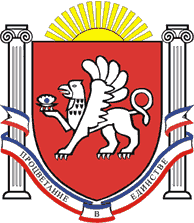 РЕСПУБЛИКА    КРЫМРАЗДОЛЬНЕНСКИЙ  РАЙОНАДМИНИСТРАЦИЯ   БЕРЕЗОВСКОГО  СЕЛЬСКОГО ПОСЕЛЕНИЯПОСТАНОВЛЕНИЕ24.06.2019 г.                       	  	 с. Березовка                                           № 169О рассмотрении экспертного заключения Министерства юстиции Республики Крым от 26.03.2019 на постановление администрации Березовского сельского поселения от 02.08.2017г. № 132 «Об утверждении Положения о порядке организации и проведения публичных мероприятий на территории муниципального  образования Березовское сельское поселение» Рассмотрев экспертное заключение Министерства юстиции Республики Крым от 26.03.2019 на постановление администрации Березовского сельского поселения от 02.08.2017г. № 132 «Об утверждении Положения о порядке организации и проведения публичных мероприятий на территории муниципального  образования Березовское сельское поселение», в соответствии с Федеральным законом от 06.10.2003 № 131- ФЗ «Об общих принципах организации местного самоуправления в Российской Федерации», руководствуясь Уставом муниципального образования Березовское сельское поселение Раздольненского района Республики Крым, с целью приведения нормативных правовых актов Березовского сельского поселения в соответствие с действующим законодательством ПОСТАНОВЛЯЮ: 1. Экспертное заключение Министерства юстиции Республики Крым от 26.03.2019 на постановление администрации Березовского сельского поселения от 02.08.2017г. № 132 «Об утверждении Положения о порядке организации и проведения публичных мероприятий на территории муниципального  образования Березовское сельское поселение» принять к сведению.      2. Постановление администрации Березовского сельского поселения от 02.08.2017г. № 132 «Об утверждении Положения о порядке организации и проведения публичных мероприятий на территории муниципального  образования Березовское сельское поселение» отменить.     3. Обнародовать настоящее постановление на информационных стендах Березовского сельского поселения и на официальном сайте администрации Березовского сельского поселения с сети Интернет (http:///berezovkassovet.ru/).    4.Настоящее постановление вступает в силу со дня его официального обнародования.     5. Контроль за выполнением настоящего постановления возложить на председателя Березовского сельского совета – главу Администрации Березовского сельского поселения. Председатель Березовского сельского совета – глава Администрации Березовского сельского поселения			              			А.Б.Назар